پوهنتون تعلیم و تربیه شهید استاد ربانی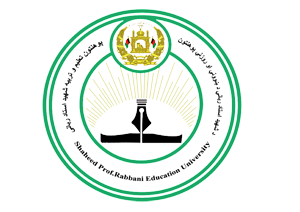 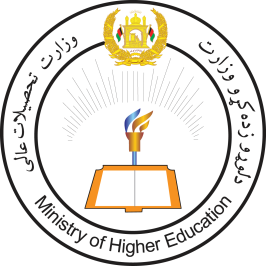 معاونیت امور علمیآمریت تحقیقات پوهنتونبرگه پیشنهاد کنفرانس استادان (پوهنوال/پوهاند)الف: مشخصات ارایه کنندهشماره تماس:  ....................................................................................ایمیل آدرس:  ....................................................................................ب: معلومات کلی در مورد موضوع:عنوان کنفرانس:.......................................................................................................................واژه های کلیدی موضوع .......................................................................................................................................................................................................................................................................................................................................................................................................................................................................................................................................................................................................................هدف/اهداف ارایه موضوع...............................................................................................................................................................................................................................................................................................................................................................................................................................................................................................................................................................................................................................................................................................................................................................................................................................................................................................ضرورت ارایه موضوع..............................................................................................................................................................................................................................................................................................................................................................................................................................................................................................................................................................................................................................................................................................................................................................................................................................................................................................................................................................................................................................................................................اهمیت ارایه موضوع..............................................................................................................................................................................................................................................................................................................................................................................................................................................................................................................................................................................................................................................................................................................................................................................................................................................................................................................................................................................................................................................................................................................................................................................................................................................خلص محتوای مورد ارایه.....................................................................................................................................................................................................................................................................................................................................................................................................................................................................................................................................................................................................................................................................................................................................................................................................................................................................................................................................................................................................................................................................................................................................................................................................................................................................................................................................................................................................................................................................................................................................................................................................................................................................................................................................................................................................................................................................نتایج متوقعه از کنفرانس..............................................................................................................................................................................................................................................................................................................................................................................................................................................................................................................................................................................................................................................................................................................................................................................................................................................................................................................................................................................................................................................................................کنفرانس شما دارای کدام نکات قوت خواهد بود؟...............................................................................................................................................................................................................................................................................................................................................................................................................................................................................................................................................................................................................................................................................................................................................................................................................................................................................................ج: خصوصیات اشتراک کننده گان و امکاناتاشتراک کننده گان:................................................................................................................................................................................................................................................................................................امکانات و تجهیزات مورد ضرورت؟نوع سخنرانی.......................................................................................................................................................................................................................................................................................................................................................................................................................................................................................................................................................................................................................موارد دیگر.......................................................................................................................................................................................................................................................................................................................................................................................................................................................................................................................................................................................................................د: روند مدیریت کنفرانستذکر: می توانید که چند گزینه را انتخاب کنید!ه: زمان تخمینی کنفرانس به ساعت (ارایه، جمع پرسش و پاسخ).......................................................................................................................................................................................................................................................................................................................................................................................................................................................................................................................................................................................................................و: معنی دارسازی و نشر کنفرانس (می توانید چند گزینه را انتخاب کنید)شبکه های اجتماعی □		چاپ مقاله □     رسانه ها (رادیو و تلویزیون) □    ویب سایت□عناوین پیشنهادی شما برای برگزاری کنفرانسهای بعدی چی می تواند باشد؟............................................................................................................................................................................................................................................................................................................................................................................................................امضاء ارایه کننده................................... اسم استادتخلصدیپارتمنتپوهنځیرتبه علمیتاریخ ارایهشمارهامکانات مورد ضرورتبلهنخیر1تکنالوژی2پوستر3شمارهشیوه های مدیریت کنفرانسبلهنخیر1ضرورت به گرداننده وجود دارد؟2مدیریت خودگردان3کمیته، کنفرانس را مدیریت کند4کنفرانس بشکل تیمی ارایه می شود